Муниципальное бюджетное дошкольное образовательное учреждение«Детский сад «Ягодка» с. Ванавара» Эвенкийский муниципальный район Красноярского края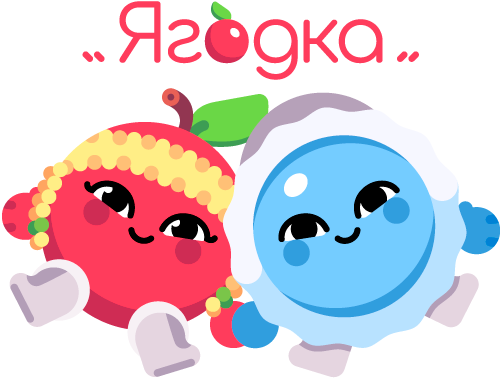 Консультация для родителей«ИГРЫ  ДЛЯ  РАЗВИТИЯ  МЕЛКОЙ  МОТОРИКИ»Разработчик: Воспитатель ТерещенкоЗинаида Валентиновнас. Ванавара 2022Дети с нарушением мелкой моторики не любят и не хотят застегивать сами пуговицы, шнуровать ботинки, они испытывают затруднения на занятиях по изобразительной деятельности, т.к. они не умеют правильно держать карандаш, пользоваться ножницами, регулировать силу нажима на карандаш и кисточку. Одними приказаниями здесь ничего не добьешься. Следует постепенно развивать мелкую моторику рук, используя различные специальные упражнения. Такие авторы, как Н.С.Жукова, Е.М.Мастюкова, Т.Б.Филичева, Н.И.Кузьмина описывают отдельные приемы по развитию у детей мелкой моторики.Работать над развитием у детей координации пальцев необходимо на чинать с младшего возраста. Поэтому для детей  2-й младшей группы детского сада рекомендуют выполнять следующие упражнения:«Работа с шариками» перед ребенком на столе кладется несколько шариков. На некотором расстоянии от них ставится коробочка. Педагог показывает и объясняет, как надо катить шарик, чтобы он ударился о коробочку«Работа с деревянными игрушками» на столе разложены складные деревянные матрешки, пирамидки. Педагог показывает ребенку, как открывается игрушка, как можно ее разобрать, собрать и закрыть. Затем ребенку предлагается собрать пирамидку из нескольких колец, собрать несколько кубиков в один большой, собрать матрешку из 4-5 маленьких матрешек«Работа с волчками»«Работа со строительным материалом» выложить из кирпичиков и кубиков дорожку, заборчик, скамеечку, столик, ворота, диван, кроватку«Работа со шнурком» протягивать шнурок или шерстяную нитку через отверстия, сделанные в карточке или какой-либо фигуре«Работа с карандашом» (перекатывание граненого карандаша в ладошке)«Работа с пуговицами» учить ребенка застегивать крупные, а потом и мелкие пуговицы на одежде куклы, а затем и на своей одежде«Работа со скрепками»«Для проведения физминуток без речевого сопровождения_можноре комендовать следующие задания (с предварительным показом взрослого):«Пальчики здороваются» - кончик большого пальца по очереди касается кончиков всех остальных пальцев на правой, затем на левой руке.«Человечек» - указательный и средний пальцы правой руки «бегают» по столу.«Отстреливание» ватного шарика одним, двумя, тремя пальцами.«Обводка» шаблонов и трафаретов (штриховка, раскрашивание по точкам)«Раскладывание цветных горошин, палочек, зерен» по стаканчикам или коробочкам«Складывание разрезной картинки»«Мозаика» выкладывание различных композиций в зависимости от возраста ребенка и от степени развития мелкой моторики«Чудесный мешочек» определение на ощупь знакомых предметов«Изгибание проволоки» по заготовленному контуру и в свободном творчестве«Занятия с конструктором»«Лепка» (из пластилина, глины, соленого теста)Пальчиковые игры и упражнения - уникальное средство для развития мелкой моторики и речи ребенка в их единстве и взаимосвязи. Разучивание текстов с использованием «пальчиковой» гимнастики стимулирует развитие речи, пространственного мышления, внимания, воображения, воспитывает быстроту реакции и эмоциональную выразительность. Ребёнок лучше запоминает стихотворные тексты; его речь делается более выразительной.
Очень важным фактором для развития речи является то, что в пальчиковых играх все подражательные действия сопровождаются стихами. Стихи привлекают внимание малышей и легко запоминаются. Ритм и неизменный порядок слов, рифма для малыша являются чем-то магическим, утешающим и успокаивающим.
Насколько ребёнку понравится игра зависит во многом от исполнения взрослого. Для самых маленьких важно спокойно-ласковое настроение и осторожное, бережное прикосновение. Для детей трех-пяти лет имеет большое значение выразительная мимика и речь взрослого. Конечно, для выразительного исполнения взрослому следует выучить стихи наизусть.
Движения правой и левой рук контролируются разными полушариями мозга. Когда ребёнок начнёт легко выполнять нужные движения одной рукой, научите его выполнять те же движения другой рукой, а затем сразу двумя руками.
Пальчиковые игры, разработанные на фольклорном материале, максимально полезны для развития ребёнка-дошкольника. Они содержательны, увлекательны, грамотны по своему дидактическому наполнению. Художественный мир народных песенок и потешек построен по законам красоты. Он очень сложен, хотя сложность эта не всегда бросается в глаза. За этими словами признание права художника на творение своего мира и одновременно призыв к его познанию, пониманию, суждению о нём. Суть фольклорных текстов - действие. Действия персонажей, движение событий, рождение конфликтов и их разрешение создают единственную в своём роде, удивительную, движущуюся стихию жизни.
Тексты потешек и картинки-схемы, показывающие положение или движение кисти руки:

Свинка Ненила
Сыночка хвалила:
- То-то хорошенький, - 1
То-то пригоженький; - 2
Ходит бочком, - 3
Уши торчком, - 4
Нос пятачком! - 5

- Петушок, петушок, - 1
Золотой гребешок, - 2
Масляна головушка. - 3
Шелкова бородушка, - 4
Что ты рано встаешь,
Что ты звонко поешь,
Деткам спать не даешь? - 5

Водичка-водиченька, - 1
Умой мое личико! - 2
Чтобы щечки алели, - 3
Чтобы глазки блестели, - 4
Чтоб смеялся роток, - 5
Чтоб кусался зубок! 

- Солнышко-вёдрышко! - 1 
Взойди поскорей, - 2
Освети, обогрей -3 
Телят да ягнят, - 4
Еще маленьких ребят - 5

Ножки, ножки, де вы были? - 1
- За грибами в лес ходили.
- Что вы, ручки, работали?
- Мы грибочки собирали. - 2
- А вы, глазки, помогали?
- Мы искали да смотрели – 3
Все пенёчки оглядели. - 4
Вот и Ванюшка с грибком, - 5
С подосиновичком!Стихотворные упражнения
Представленные стихотворные тексты являются основой упражнений, которые можно использовать для развития движений руки и снятия мышечного напряжения в кисти. Кроме того, эти упражнения способствуют развитию чувства ритма, кратковременной слуховой памяти.Моя семья
Дети поочередно сгибают пальцы, начиная с большого.
Этот пальчик - дедушка,
Этот пальчик - бабушка,
Этот пальчик - папочка,
Этот пальчик - мамочка,
Этот пальчик - я,
Вот и вся моя семья!Четыре братца
Идут четыре братца навстречу старшему брату.
- Здравствуй, большак!
Соединяют большие пальцы в щепотку.
- Здорово, Васька-указка, Мишка-середка, Гришка-сиротка да крошка Тимошка!
Большой палец поочередно соединяют с остальными пальцами.Улей
Пальцы сжимают в кулак, затем отгибают их по одному.
Вот маленький улей,
Где пчелы спрятались,
Никто их не увидит.
Вот они показались из улья:
Одна, две, три, четыре, пять!
З-з-з-з-з!3амок
На дверях висит замок.
Пальцы складывают в «замочек».
Кто его открыть не смог?
Мы замочком постучали,
Стучат о стол «замочком».
Мы замочком повертели,
Мы замочек покрутили
Производят круговые движения «замочком».
И открыли!
Показывают ладошки.Капустка
Мы капустку рубим-рубим.
Двигают прямыми ладонями вверх-вниз.
Мы капустку солим-солим.
Поочередно поглаживают подушечки пальцев.
Мы капустку трем-трем,
Потирают кулачок о кулачок.
Мы капустку жмем-жмем.
Сжимают и разжимают кулачок.Цветки
Наши алые цветки
Распускают лепестки.
Медленно разгибают пальцы из кулачков.
Ветерок чуть дышит,
Лепестки колышет.
Покачивают кистями рук вправо-влево.
Наши алые цветки
Закрывают лепестки,
Медленно сжимают пальцы в кулачки.
Головой качают,
Тихо засыпают.
Покачивают кулачками вперед-назад.В гости к пальчику большому
В гости к пальчику большому
Выставляют вверх большие пальцы.
Приходили прямо к дому
Соединяют под углом кончики пальцев обеих рук.
Указательный и средний,
Названные пальцы соединяют с большим пальцем на обеих руках одновременно.
Безымянный и последний,
С ним мизинчик-малышок
Мизинцы выставляют вверх, пальцы сжимают в кулак.
Постучался о порог.
Кулачками стучат друг о дружку.
Вместе пальчики-друзья,
Друг без друга им нельзя.
Ритмично сжимают пальцы на обеих руках.Лодочка
Две ладошки я прижму
И по морю поплыву.
Ладошки соединяют лодочкой и выполняют волнообразные движения руками.
Паруса я подниму,
Ладони выпрямляют и поднимают вверх.
Синим морем поплыву.
А по бурным по волнам
Рыбки плещут тут и там.
Имитируют движения волн и рыбок.Цветок
Вырос высокий цветок на поляне,
Фиксируют руки в вертикальном положении, ладони прижимают друг к другу.
Утром весенним раскрыл лепестки.
Разводят пальцы.
Всем лепесткам красоту и питанье
Двигают пальцами вместе-врозь.
Дружно дают под землей корешки.
Ладони опускают вниз и тыльной стороной прижимают друг к другу, пальцы разводят.